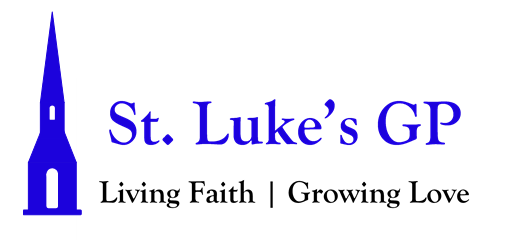 St. Luke’s Gondola Point Morning Prayer Service Proper 19 - September 13, 2020[Un-bolded words are said by one, Bolded words can be said by all.]PENITENTIAL RITE If we say we have no sin, we deceive ourselves, and the truth is not in us. But if we confess our sins, God is faithful and just, and will forgive our sins and cleanse us from all unrighteousness. 1 John 1.8, 9Dear friends in Christ, as we prepare to worship almighty God, let us with penitent and obedient hearts confess our sins, that we may obtain forgiveness by his infinite goodness and mercy.Silence is kept. Most merciful God, we confess that we have sinned against you in thought, word, and deed, by what we have done and by what we have left undone. We have not loved you with our whole heart; we have not loved our neighbours as ourselves. We are truly sorry and we humbly repent. For the sake of your Son Jesus Christ, have mercy on us and forgive us, that we may delight in your will, and walk in your ways, to the glory of your name. Amen. Almighty God have mercy upon us, pardon and deliver us from all our sins, confirm and strengthen us in all goodness, and keep us in eternal life; through Jesus Christ our Lord. Amen.MORNING PRAYERLord, open our lips, And our mouth shall proclaim your praise.O God, make speed to save us. O Lord, make haste to help us.Glory to the Father, and to the Son, and to the Holy Spirit: as it was in the beginning, is now, and will be for ever. Amen. Alleluia!God rules over all the earth: O come, let us worship.Venite Psalm 95:1-7 Come, let us sing to the Lord; * let us shout for joy to the rock of our salvation. Let us come before his presence with thanksgiving * and raise a loud shout to him with psalms. For the Lord is a great God, * and a great king above all gods. In his hand are the caverns of the earth, * and the heights of the hills are his also. The sea is his for he made it, * and his hands have moulded the dry land. Come, let us bow down, and bend the knee, * and kneel before the Lord our maker. For he is our God, and we are the people of his pasture and the sheep of his hand. * Oh, that today you would hearken to his voice!Glory to the Father, and to the Son, and to the Holy Spirit: as it was in the beginning, is now and will be for ever. Amen.God rules over all the earth: O come, let us worship.PROCLAMATION OF THE WORDA Reading from Exodus 14:19-31.19 The angel of God who was going before the Israelite army moved and went behind them; and the pillar of cloud moved from in front of them and took its place behind them. 20 It came between the army of Egypt and the army of Israel. And so the cloud was there with the darkness, and it lit up the night; one did not come near the other all night. 21 Then Moses stretched out his hand over the sea. The Lord drove the sea back by a strong east wind all night, and turned the sea into dry land; and the waters were divided. 22 The Israelites went into the sea on dry ground, the waters forming a wall for them on their right and on their left. 23 The Egyptians pursued, and went into the sea after them, all of Pharaoh’s horses, chariots, and chariot drivers. 24 At the morning watch the Lord in the pillar of fire and cloud looked down upon the Egyptian army, and threw the Egyptian army into panic. 25 He clogged their chariot wheels so that they turned with difficulty. The Egyptians said, “Let us flee from the Israelites, for the Lord is fighting for them against Egypt.” 26 Then the Lord said to Moses, “Stretch out your hand over the sea, so that the water may come back upon the Egyptians, upon their chariots and chariot drivers.” 27 So Moses stretched out his hand over the sea, and at dawn the sea returned to its normal depth. As the Egyptians fled before it, the Lord tossed the Egyptians into the sea. 28 The waters returned and covered the chariots and the chariot drivers, the entire army of Pharaoh that had followed them into the sea; not one of them remained. 29 But the Israelites walked on dry ground through the sea, the waters forming a wall for them on their right and on their left. 30 Thus the Lord saved Israel that day from the Egyptians; and Israel saw the Egyptians dead on the seashore. 31 Israel saw the great work that the Lord did against the Egyptians. So the people feared the Lord and believed in the Lord and in his servant Moses.The Word of the Lord: Thanks be to God.The Song of Moses: Canticle 1I will sing to the Lord for his glorious triumph; *the horse and the rider he has hurled into the sea.The Lord has become my strength and refuge; *the Lord himself has become my saviour.He is my God and I will praise him; *my father’s God and I will exalt him.The Lord himself is a mighty warrior; *the Lord, the Lord is his name.Your right hand, O Lord, is majestic in power; *your right hand, O Lord, shatters the enemy.Who is like you, O Lord, among the gods, *holy, awesome, worker of wonders?In steadfast love you led your people, *you guided your redeemed with your great strength.You brought them in safety to your holy place, *and planted them firm on your own mountain.You brought them into your own house. *The Lord shall reign for ever and ever.Glory be to the Father, and to the Son, and to the Holy Spirit: As it was in the beginning, is now and will be for ever. Amen.A Reading from the letter to the Romans 14:1-12.14 Welcome those who are weak in faith, but not for the purpose of quarreling over opinions. 2 Some believe in eating anything, while the weak eat only vegetables. 3 Those who eat must not despise those who abstain, and those who abstain must not pass judgment on those who eat; for God has welcomed them. 4 Who are you to pass judgment on servants of another? It is before their own lord that they stand or fall. And they will be upheld, for the Lord is able to make them stand. 5 Some judge one day to be better than another, while others judge all days to be alike. Let all be fully convinced in their own minds. 6 Those who observe the day, observe it in honor of the Lord. Also those who eat, eat in honor of the Lord, since they give thanks to God; while those who abstain, abstain in honor of the Lord and give thanks to God. 7 We do not live to ourselves, and we do not die to ourselves. 8 If we live, we live to the Lord, and if we die, we die to the Lord; so then, whether we live or whether we die, we are the Lord’s. 9 For to this end Christ died and lived again, so that he might be Lord of both the dead and the living. 10 Why do you pass judgment on your brother or sister? Or you, why do you despise your brother or sister? For we will all stand before the judgment seat of God. 11 For it is written, “As I live, says the Lord, every knee shall bow to me, and every tongue shall give praise to God.” 12 So then, each of us will be accountable to God.The word of the Lord: Thanks be to God.Hymn: O Worship The King (CP #380)The Lord be with you: And also with you.The Holy Gospel of our Lord Jesus Christ, according to Matthew (18:21-35). Glory to You, Lord Jesus Christ.21 Then Peter came and said to him, “Lord, if another member of the church sins against me, how often should I forgive? As many as seven times?” 22 Jesus said to him, “Not seven times, but, I tell you, seventy-seven times. 23 “For this reason the kingdom of heaven may be compared to a king who wished to settle accounts with his slaves. 24 When he began the reckoning, one who owed him ten thousand talents was brought to him; 25 and, as he could not pay, his lord ordered him to be sold, together with his wife and children and all his possessions, and payment to be made. 26 So the slave fell on his knees before him, saying, ‘Have patience with me, and I will pay you everything.’ 27 And out of pity for him, the lord of that slave released him and forgave him the debt. 28 But that same slave, as he went out, came upon one of his fellow slaves who owed him a hundred denarii; and seizing him by the throat, he said, ‘Pay what you owe.’ 29 Then his fellow slave fell down and pleaded with him, ‘Have patience with me, and I will pay you.’ 30 But he refused; then he went and threw him into prison until he would pay the debt. 31 When his fellow slaves saw what had happened, they were greatly distressed, and they went and reported to their lord all that had taken place. 32 Then his lord summoned him and said to him, ‘You wicked slave! I forgave you all that debt because you pleaded with me. 33 Should you not have had mercy on your fellow slave, as I had mercy on you?’ 34 And in anger his lord handed him over to be tortured until he would pay his entire debt. 35 So my heavenly Father will also do to every one of you, if you do not forgive your brother or sister from your heart.”The Gospel of Christ: Praise be to You, O Christ.The Apostles’ Creed Let us confess our faith, as we say, I believe in God, the Father almighty, creator of heaven and earth. I believe in Jesus Christ, his only Son, our Lord. He was conceived by the power of the Holy Spirit and born of the Virgin Mary. He suffered under Pontius Pilate, was crucified, died, and was buried. He descended to the dead. On the third day he rose again. He ascended into heaven, and is seated at the right hand of the Father. He will come again to judge the living and the dead. I believe in the Holy Spirit, the holy catholic Church, the communion of saints, the forgiveness of sins, the resurrection of the body, and the life everlasting. Amen.INTERCESSIONSLet us pray with confidence to the Lord, saying, “Lord hear our prayer.”O Lord, guard and direct your Church in the way of unity, service, and praise.Lord, hear our prayer.Give to all nations an awareness of the unity of the human family.Lord, hear our prayer.Cleanse our hearts of prejudice and selfishness, and inspire us to hunger and thirst for what is right.Lord, hear our prayer.Teach us to use your creation for your greater praise, that all may share the good things you provide.Lord, hear our prayer.Strengthen all who give their energy or skill for the healing of those who are sick in body or in mind.Lord, hear our prayer.Set free all who are bound by fear and despair.Lord, hear our prayer.Grant a peaceful end and eternal rest to all who are dying, and your comfort to those who mourn.Lord, hear our prayer.Hear and answer our prayers, O Lord, according to your will, and your grace.[Take a moment of silence to offer up prayers and thanksgivings, for yourself and others. Our weekly prayer list can be found in this week’s bulletin.]Almighty God, Father of all mercies, we your unworthy servants give you humble thanks for all your goodness and loving-kindness to us and all whom you have made. We bless you for our creation, preservation, and all the blessings of this life; but above all for your immeasurable love in the redemption of the world by our Lord Jesus Christ; for the means of grace, and for the hope of glory. And, we pray, give us such an awareness of your mercies, that with truly thankful hearts we may show forth your praise, not only with our lips, but in our lives, by giving up ourselves to your service, and by walking before you in holiness and righteousness all our days; through Jesus Christ our Lord, to whom with you and the Holy Spirit, be honour and glory throughout all ages. Amen.CollectAlmighty God, you call your Church to witness that in Christ we are reconciled to you.Help us so to proclaim the good news of your love, that all who hear it may turn to you;through Jesus Christ our Lord, who lives and reigns with you and the Holy Spirit, one God, now and for ever. Amen.The Lord’s PrayerAnd now, as our Saviour Christ has taught us, we are bold to say, Our Father, who art in heaven, hallowed be thy name, thy kingdom come, thy will be done, on earth as it is in heaven. Give us this day our daily bread. And forgive us our trespasses, as we forgive those who trespass against us. And lead us not into temptation, but deliver us from evil. For thine is the kingdom, the power, and the glory, for ever and ever. Amen.Let us bless the Lord. Thanks be to God.Hymn: Breathe On Me, Breath of God (CP #649)Dismissal The grace of our Lord Jesus Christ, and the love of God, and the fellowship of the Holy Spirit, be with us all evermore. Amen.